BEZPŁATNY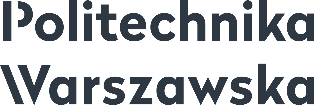 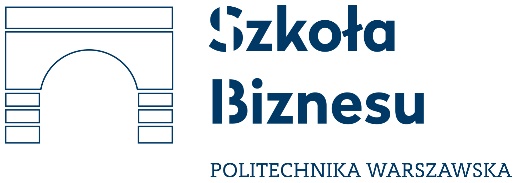 ZGŁOSZENIEO WYKONANIE USŁUGI DORADZTWA BIZNESOWEGOUprzejmie prosimy o przesłanie wypełnionego formularza na adres:doradztwo@biznes.edu.plNazwa firmyBranża i zakres działalnościAdres pocztowy i telefonAdres wwwLiczba pracownikówRok założenia firmyTEMAT PROJEKTU DORADCZEGO:KRÓTKI OPIS PROJEKTU DORADCZEGO:KONTEKST BIZNESOWY: TEMAT PROJEKTU DORADCZEGO:KRÓTKI OPIS PROJEKTU DORADCZEGO:KONTEKST BIZNESOWY: Osoba odpowiedzialna w firmie za realizację projektuTelefon  i email Proponowany termin wykonania usługiProponowany termin wykonania usługi